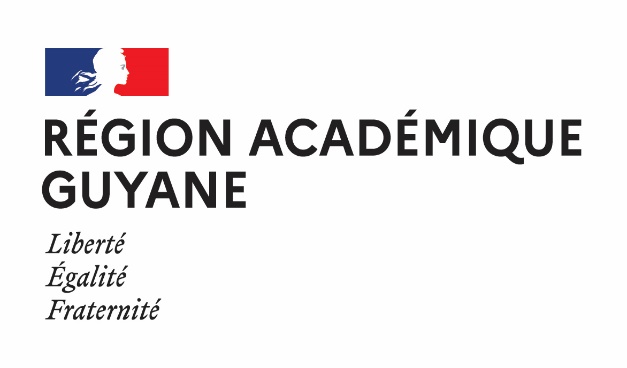 Épreuve obligatoire de langue      vivante étrangère au baccalauréat professionnelÉvaluation en contrôle en cours de formationÉpreuve ponctuelleLangue vivante étrangère A : ANGLAISSituation A : épreuve écrite commune en trois partiesDurée : 1 heureConsigne :L’ensemble du sujet comporte trois parties :1. Compréhension de l’oral2. Compréhension de l’écrit3. Expression écriteVous allez entendre trois fois le document de la partie 1 (compréhension de l’oral). Les écoutes seront espacées d’une minute. Vous pouvez prendre des notes pendant les écoutes. À l’issue de la troisième écoute, vous organiserez votre temps (1h00) comme vous le souhaitez pour :- rendre compte, en français, du document oral (partie 1)- rendre compte, en français du document écrit (partie 2) - traiter, en anglais, l’un des deux sujets d’expression écrite (partie 3).PARTIE 1 : COMPRÉHENSION DE L’ORAL Titre du document : CNN Hereos Young Wonder Joshhua William Source du document : https://www.youtube.com/watch?v=vh1NRj8wrgMCompte renduDans ce compte rendu, vous veillerez à faire apparaître la nature, le thème ainsi que les informations significatives du document. Vous veillerez également à faire apparaître le/les points de vue éventuellement exprimés, les éléments implicites, la fonction, le but, la portée du document, etc.---------------------------------------------------------------------------------------------------------------------------------------------------------------------------------------------------------------------------------------------------------------------------------------------------------------------------------------------------------------------------------------------------------------------------------------------------------------------------------------------------------------------------------------------------------------------------------------------------------------------------------------------------------------------------------------------------------------------------------------------------------------------------------------------------------------------------------------------------------------------------------------------------------------------------------------------------------------------------------------------------------------------------------------------------------------------------------------------------------------------------------------------------------------------------------------------------------------------------------------------------------------------------------------------------------------------------------------------------------------------------------------------------------------------------------------------------------------------------------------------------------------------------------------------------------------------------------------------------------------------------------------------------------------------------------------------------------------------------------------------------------------------------------------------------------------------------------------------------------------------------------------------------------------------------------------------------------------------------------------------------------------------------------------------------------------------------------------------------------------------------------------------------------------------------------------------------------------------------------------------------------------------------------------------------------------------------------------------------------------------------------------------------------------------------------------------------------------------------------------------------------------------------------------------------------------------------------------------------------------------------------------------------------------------------------------------------------------------------------------------------------------------------------------------------------------------------------------------------------------------------------------------------------------------------------------------------------------------------------------------------------------------------------------------------------------------------------------------------------------------------------------------------------------------------------------------------------------------------------------------------------------------------------------------------------------------------------------------------------------------------------------------------------------------------------------------------------------------------------------------------------------------------------------------------------------------------------------------------------------------------------------------------------------------------------------------------------------------------------------------------------------------------------------------------------------------------------------------------------------------------------PARTIE 2 : COMPRÉHENSION DE L’ÉCRITCompte renduDans ce compte rendu, vous veillerez à faire apparaître la nature, le thème ainsi que les informations significatives du document. Vous veillerez également à faire apparaître le/les points de vue éventuellement exprimés, les éléments implicites, la fonction, le but, la portée du document, etc.-------------------------------------------------------------------------------------------------------------------------------------------------------------------------------------------------------------------------------------------------------------------------------------------------------------------------------------------------------------------------------------------------------------------------------------------------------------------------------------------------------------------------------------------------------------------------------------------------------------------------------------------------------------------------------------------------------------------------------------------------------------------------------------------------------------------------------------------------------------------------------------------------------------------------------------------------------------------------------------------------------------------------------------------------------------------------------------------------------------------------------------------------------------------------------------------------------------------------------------------------------------------------------------------------------------------------------------------------------------------------------------------------------------------------------------------------------------------------------------------------------------------------------------------------------------------------------------------------------------------------------------------------------------------------------------------------------------------------------------------------------------------------------------------------------------------------------------------------------------------------------------------------------------------------------------------------------------------------------------------------------------------------------------------------------------------------------------------------------------------------------------------------------------------------------------------------------------------------------------------------------------------------------------------------------------------------------------------------------------------------------------------------------------------------------------------------------------------------------------------------------------------------------------------------------------------------------------------------------------------------------------------------------------------------------------------------------------------------------------------------------------------------------------------------------------------------------------------------------------------------------------------------------------------------------------------------------------------------------------------------------------------------------------------------------------------------------------------------------------------------------------------------------------------------------------------------------------------------------------------------------------------------------------------------------------------------------------------------------------------------------------------------------------PARTIE 3 : EXPRESSION ÉCRITEConsigne : Vous traiterez, en anglais et en 100-120 mots minimum, l’un des deux sujets suivants, au choix.Sujet 1 :Can anyone become a hero? Explain what is a hero and give your opinion.Sujet 2 : What is a real-life hero and how does he/she save people?Entourez le numéro du sujet que vous avez choisi : 1 ou 2 -----------------------------------------------------------------------------------------------------------------------------------------------------------------------------------------------------------------------------------------------------------------------------------------------------------------------------------------------------------------------------------------------------------------------------------------------------------------------------------------------------------------------------------------------------------------------------------------------------------------------------------------------------------------------------------------------------------------------------------------------------------------------------------------------------------------------------------------------------------------------------------------------------------------------------------------------------------------------------------------------------------------------------------------------------------------------------------------------------------------------------------------------------------------------------------------------------------------------------------------------------------------------------------------------------------------------------------------------------------------------------------------------------------------------------------------------------------------------------------------------------------------------------------------------------------------------------------------------------------------------------------------------------------------------------------------------------------------------------------------------------------------------------------------------------------------------------------------------------------------------------------------------------------------------------------------------------------------------------------------------------------------------------------------------------------------------------------------------------------------------------------------------------------------------------------------------------------------------------------------------------------------------------------------------------------------------------------------------------------------------------------------------------------------------------------------------------------------------------------------------------------------------------------------------------------------------------------------------------------------------------------------------------------------------------------------------------------------------------------------------------------------------------------------------------------------------------------------------------------------------------------------------------------------------------------------------------------------------------------------------------------------------------------------------------------------------------------------------------------------------------------------------------------------------------------------------------------------------------------------------------------------------------------------------------------------------------------------------------------------------------------------------------------------------------------------------------------------------------------------------------------------------------------------------------------------------------------------------------------------------------------------------------------------------------------------------------------------------------------------------------------------------------------------------------------------------------------------------------------------------------------------------------------------------------------------------------------------------------------------------------------------------------------------------------------------------------------------------------------------------------------------------------------------------------------------------------------------------------------------------------------------------------------------------------------------------------------------------------------------------------------------------------------------------------------------------------------------------------------------------------------------------------------------------------------------------------------------------------------------------------------------------------------------------------------------------------------------------------------------------------------------------------------------------------------------------------------------------------------------------------------------------------------------------------------------------------------------------------------------------------------------------------------------------------------Young ‘digital heroes’ sought for Brixton after-school clubA charity is looking for children to take part in a a free five-week after-school club for “digital heroes” in Brixton in June and July.They will take part in engaging digital activities including virtual reality, Lego robotics and creative coding.The Institute of Imagination, a children and families charity that designs and delivers creative learning experiences across the arts, sciences and digital technologies, is organising the school, which will be in Southwyck House – the Barrier Block.“Our mission is to empower children today to believe they can build a just, fair and sustainable world tomorrow,” the charity says.Its programmes manager Jess Joyson will lead the new programme, Lambeth Digital Heroes.It is designed to equip children aged six to 11 from under-served communities in the borough with creative digital skills for their future.One of the community hubs it is partnering with to deliver this programme is Southwyck Coding and Art Centre, which is launching soon in the Southwyck House Community Hall.There will be opportunities to try out digital microscopes, create 3D worlds using augmented reality, and code futuristic cities using the Micro:bit micro-computer – all in a creative and playful environment which will develop children’s skills.https://brixtonblog.com/2022/04/young-digital-heroes-sought-for-brixton-after-school-club/